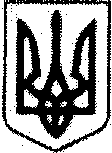 ГРЕБІНКІВСЬКА СЕЛИЩНА РАДАБілоцерківського району Київської областіVIII скликанняРІШЕННЯвід «22» грудня 2023 року          смт Гребінки                        №722-30-VIIIПро внесення змін до «Програми розвитку, функціонування та підтримки (фінансової) комунального некомерційного підприємства «Гребінківська центральна лікарня» Гребінківської селищної ради на 2021-2023 роки (зі змінами) затвердженої рішенням Гребінківської селищної ради від 21.05.2021 року № 187-06-VIII       З метою підвищення рівня медичного обслуговування населення, розширення можливостей щодо його доступності та якості, ефективного використання кадрового потенціалу, підвищення ефективності використання бюджетних коштів, керуючись ст. 26 Закону України «Про місцеве  самоврядування  в Україні», Закону України «Основи законодавства України про охорону здоров’я», Гребінківська селищна рада ВИРІШИЛА:Внести зміни до «Програми розвитку, функціонування та підтримки (фінансової) комунального некомерційного підприємства «Гребінківська центральна лікарня» на 2021-2023 роки, а саме:  1.1. Доповнити абзац перший підпункту 1.1. «Забезпечення поточного утримання і функціонування лікарні, у тому числі» Розділу V «Заходи щодо реалізації Програми» після слів – «інші поточні видатки» наступним текстом: - «згідно до чинного законодавства України». Керуючому справами (секретарю) виконавчого комітету Гребінківської селищної ради ТИХОНЕНКО Олені Володимирівні розмістити інформацію про дане рішення на офіційному вебсайті Гребінківської селищної ради.3. Контроль за виконання даного рішення покласти на Постійну  діючу комісію з питань фінансів, бюджету, планування, соціально-економічного розвитку, інвестицій та міжнародного права та заступника селищного голови ВОЛОЩУКА Олександра Едуардовича.Селищний голова                                                       Роман ЗАСУХАПОРЯДОКскладання, затвердження та контролю виконанняфінансового плануКОМУНАЛЬНОГО НЕКОМЕРЦІЙНОГО ПІДПРИЄМСТВ